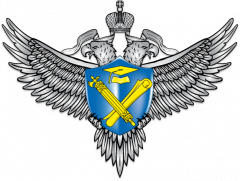 ФЕДЕРАЛЬНАЯ СЛУЖБА ПО НАДЗОРУ В СФЕРЕ ОБРАЗОВАНИЯ И НАУКИhttps://obrnadzor.gov.ru/navigator-gia/materialy-dlya-podgotovki-k-ege/